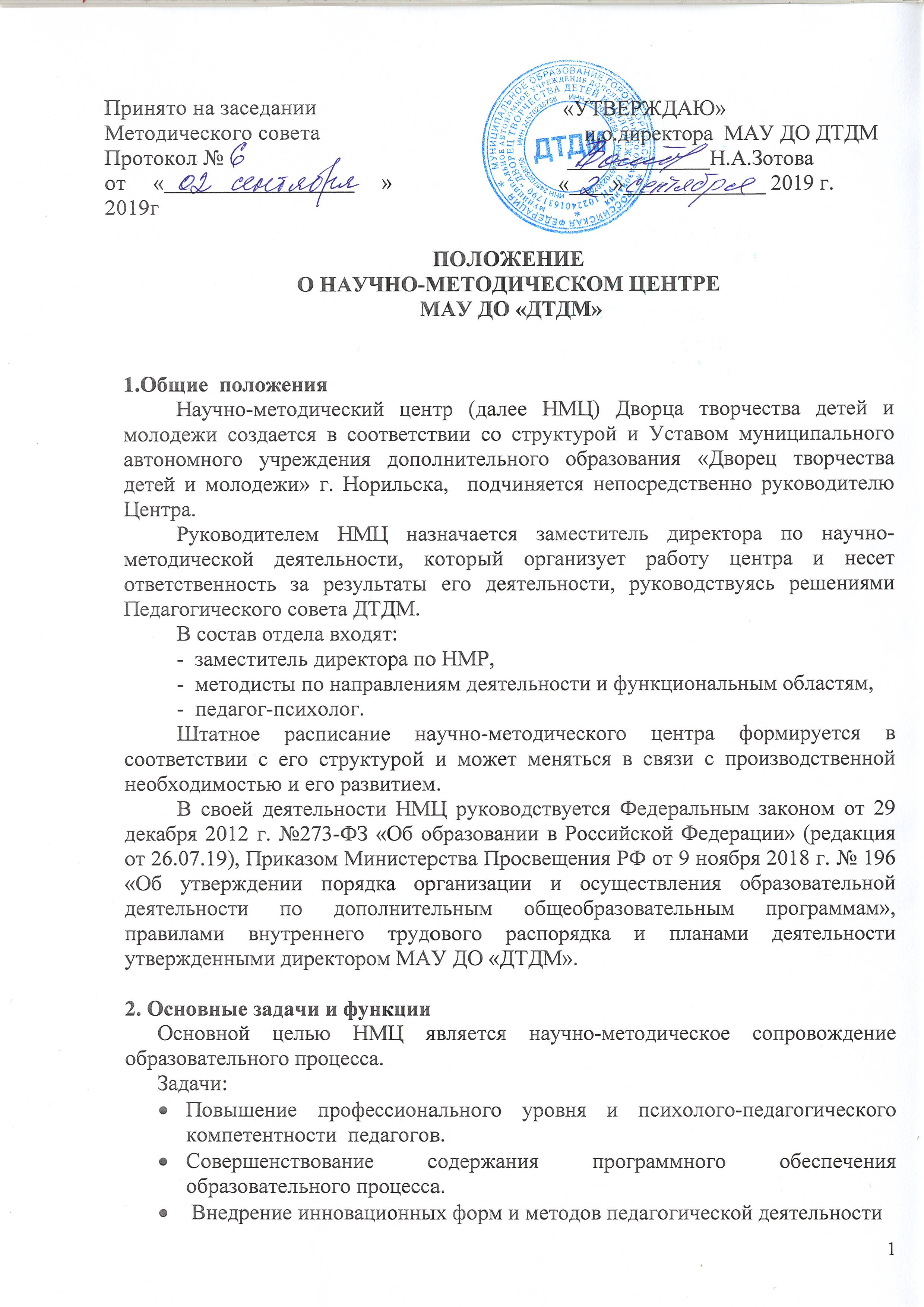 Информационно-аналитическое сопровождение деятельности  ДТДМ. Изучение, обобщение и распространение прогрессивного педагогического опыта.3. Основные направления деятельности  НМЦ  в соответствии с возложенными на него задачами осуществляет работу  по следующим направлениям:  Организация повышения квалификации:Изучение информационных потребностей и запросов педагогов в повышении квалификации. Создание Банка информации об уровне и содержании курсовой подготовки педагогов за один или несколько учебных лет, ведение персонального учета повышения квалификации сотрудников. Изучение результативности повышения квалификации.Разработка и реализация программ повышения квалификации педагогических работников ДТДМ и образовательных учреждений города по вопросам организации образовательного процесса. Реализации специального комплекса практических мероприятий, направленных на всестороннее повышение компетентности и профессионального мастерства педагогов.Осуществление связи с учреждениями повышения квалификации.    Программно- методическое  обеспечение работы ДТДМ:Организации  всесторонней и регулярной информации о современных достижениях в психолого-педагогической науке, по основным направлениям развития дополнительного образования детей, программам, учебно-методической литературе, по проблемам обучения и воспитания детей.   Обеспечение консультативной и практической помощи педагогическим работникам ДТДМ в разработке дополнительных образовательных программ, дидактических и методических материалов по организации образовательного процесса в творческом объединении по направлению деятельности.  Качественное рецензирование и экспертиза образовательных программ дополнительного образования  и методических материалов.Разработка досуговых и образовательных программ дополнительного образования, методических рекомендаций по различным направлениям деятельности. Информационно-аналитическая деятельность  ДТДМ.  Разработка пакета диагностических методик, с целью выявления  степени  заинтересованности родителей услугами, предоставляемые учреждением, удовлетворенности качеством предоставляемых услуг.    Проведение комплексного  мониторинга  воспитанников  учреждения, с целью изучения уровня их обученности  и развития,  выявления степени удовлетворенности жизнью в коллективе.   Диагностика проблем деятельности педагогических работников по вопросам организации учебно-воспитательного процесса, изучения удовлетворенности жизнедеятельностью в образовательном учреждении.   Создание банка статистических и отчетных материалов, позволяющих определить профессиональный рост педагога. Инновационная деятельность:Координация деятельности опытно-экспериментальной и учебно-исследовательской деятельности.Проведение научно-практических конференций с учащимися.Выпуск методической продукции по результатам опытно экспериментальной деятельности.Методическое сопровождение научно - исследовательской деятельности.  Информационно - методическое обеспечение работы:Выпуск различного вида методической продукции по актуальным вопросам и проблемам.Разработка и выпуск положений о конкурсах, фестивалях, конференциях.Информирование педагогов Дворца об образовательных возможностях различных учреждений с целью повышения профессиональной компетентности. Создание и пополнение банка нормативных и методических документов.Консультативная помощь в разработке учебно-методического комплекса.Консультативная помощь педагогическим работникам при прохождении аттестации.       Внедрение передового педагогического опыта:Мониторинг, анализ, оценка результативности деятельности педагогов. Изучение, обобщение и внедрение в практику деятельности педагогов прогрессивных инновационных подходов к решению задач развития личности, передового педагогического опыта, повышение научной и теоретической компетентности педагогов.Создание и пополнение банка: передового педагогического опыта; педагогических находок; прогрессивных методик, новых технологий обучения.Организация творческих педагогических мастерских,  мастер-классов, наставничества.Психолого-педагогическое сопровождениеПсихологическое просвещение всех участников образовательного процесса с целью формирования потребности в психологических знаниях, желания использовать их в интересах собственного развития. Психологическая профилактика по адаптации учащихся к условиям образовательного учреждения.Психологическая диагностика с целью углубленного изучения воспитанников Дворца на протяжении всего периода обучения; определение потенциальных возможностей личности в процессе обучения и воспитания; в профессиональном самоопределении; выявление причин и механизмов нарушений в обучении и развитии.Психологическая коррекция предполагает активное воздействие педагога-психолога на процесс формирования личности и сохранение индивидуальности  учащихся через различные формы работы. Оказание консультационной помощи всем участникам образовательного процесса по вопросам развития, обучения, воспитания в условиях образовательного учреждения.4. ОбязанностиВыполнение сотрудниками центра функциональных обязанностей.Установление режима работы сотрудников, исходя из правил внутреннего трудового распорядка учреждения.Организация и ведение делопроизводства, согласно установленным требованиям.